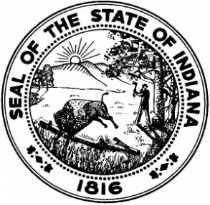 RFP 19-088EBT and T&A Systems RFPAttachment G – SNAP/TANF EBT System Requirements FormInstructions: The below table provides a list of functionalities and obligations, which the Respondent’s proposed SNAP/TANF EBT solution is required to meet. Please complete this form only if you propose to fulfill Scope B of the RFP, as described in Attachment D.For each requirement, please select whether your proposed system/solution would meet the requirement:“As is” (the requirement is met “out of the box” without customization);“Meets with Customization(s)” (the requirement can be met by the proposed solution); or“Does not meet”A response other than “As is,” “Meets with Customization,” or “Does not meet” will not be accepted.In the event “Does not meet” is proposed the Respondent shall provide an attached explanation on why the absence of that functionality does not diminish the State’s business processes.  The State, in its sole discretion, may reject any proposal with a “Does not meet” selected if the State finds the proposed explanation insufficient.EBT System Requirements:Respondent:NumberRequirementResponse1.0Compliance with Regulations and Standards1.1Code of Federal Regulations, Chapter 7, Part 274 (7CFR274)1.2Electronic Benefits Transfer (EBT) System Transition Guide, Version 2.0, June 6, 20051.3QUEST® Operating Rules1.4ISO 8583 Standards for Message Formats1.5ISO 7811 and 7813 Standards for Card BIN and Personalization1.6PL 106-171; EBT Interoperability Act of 20002.0       Central Processing Facility – EBT Host2.0       Central Processing Facility – EBT Host2.0       Central Processing Facility – EBT Host2.1The complete EBT system provided by the Respondent and/or the Respondent’s subcontractors, including CPU and network processing facilities, is available 24 hrs./day, 365 days/year (except for scheduled maintenance downtime).2.2The Respondent complies with all software and data processing equipment ownership rights prescribed in Federal Regulations and as negotiated with the State.2.3The Respondent’s proposed EBT system meets the performance standards as described and required by RFP Attachment D, Scope B, relative to:The Respondent’s proposed EBT system meets the performance standards as described and required by RFP Attachment D, Scope B, relative to:2.3.1System processing speeds2.3.2Availability and reliability2.3.3Security2.3.4Reliability2.3.5Ease-of-use2.3.6EBT card production requirements2.3.7Minimum required EBT transaction set3.0   Application Architecture3.0   Application Architecture3.0   Application Architecture3.1The Respondent houses the EBT system operations and data processing at the Respondent’s computer facilities.3.2The Respondent provides and maintains a single web-based application (Admin Terminal) for both SNAP and TANF programs.3.2.1The application utilizes a single sign-on for both SNAP and TANF programs.3.3The Respondent establishes and maintains separate websites subject to DFR approval, for program clients, vendors, and State personnel (including State subcontractors).3.4The Respondent designs (using existing State interface designs when possible), establishes, and maintains secure interfaces to the SNAP/TANF eligibility systems (ICES and/or IEDSS). 3.5The Respondent allows the interface design to be subject to approval by the Indiana Office of Technology (IOT).4.0   Admin. Terminal (AT)4.0   Admin. Terminal (AT)4.0   Admin. Terminal (AT)4.1The Respondent has a secure, encrypted, internet-web-based Administrative Terminal (AT) interface for authorized personnel to access the EBT system.4.2The Respondent has the capability to equip the State with the required client software, hardware, and/or telecommunications equipment necessary to access the EBT system.4.3The AT has a single log-on, role-based profiles and security.4.3.1The AT is based on user profiles, enables (and restricts) access to “read only” and “update” capability. 4.4       The AT facilitates searches by:4.4       The AT facilitates searches by:4.4       The AT facilitates searches by:4.4.1Cardholder name4.4.2Cardholder social security number 4.4.3Cardholder card number (PAN – Primary  Account Number)4.4.4Cardholder Recipient ID (RID)4.4.5Retailer FNS number4.5       For cardholder-related searches, the AT displays, at a minimum:4.5       For cardholder-related searches, the AT displays, at a minimum:4.5       For cardholder-related searches, the AT displays, at a minimum:4.5.1Current demographics4.5.2Transaction history and details (3 years), including approved and denied transactions4.5.3Card status and PIN history (3 years) 4.5.4Current and pending benefits4.5.5Current and previous grant activity4.6        For FNS number (retailer) searches, the AT displays, at a minimum:4.6        For FNS number (retailer) searches, the AT displays, at a minimum:4.6        For FNS number (retailer) searches, the AT displays, at a minimum:4.6.1Retailer name, address and FNS number4.6.2Terminal ID’s for all authorized equipment at retailer locations4.6.3Chain (or parent company) demographics, if appropriate4.6.4EBT transaction history (both approved/denied transactions)4.7Financial details, sufficient to fully support daily reconciliation and balancing of SNAP and TANF accounts, ACH payments, and other related accounting.4.8      The Respondent’s AT system allows specific DFR-authorized State personnel account update capability for the following:4.8      The Respondent’s AT system allows specific DFR-authorized State personnel account update capability for the following:4.8      The Respondent’s AT system allows specific DFR-authorized State personnel account update capability for the following:4.8.1Client demographics 4.8.2Card status and reissue4.8.3Reactivation of dormant accounts4.8.4Generation of accounts & EBT cards for investigations4.8.5Adding and deleting benefits to/from investigative accounts4.9The AT system has the capability to reflect the status of all batch files, including those that are pending.4.10The AT system provides read-only administrative functionality access to Federal agencies as designated by the State.  FNS will require on-line access to the administrative system and support as required for USDA staff.4.10.1At a minimum, the AT system gives USDA staff access to the Web Admin terminal in the designated FNS field offices, the regional office, the FNS Compliance office, and the OIG investigative office.4.10.2The Contractor provides FNS communication protocols necessary to connect staff on the FNS and OIG networks to the Contractor’s administrative system via the Internet to a Secure Socket Layer or Virtual Private Network (VPN) protected application that is compatible with the standard FNS/OIG desktop configurations and does not require installation of VPN client software.4.10.3The Contractor works with FNS to ensure adequate firewall protection on each side.  4.11The AT system allows FNS to set up its own individual inquiry-only user accounts, on-line, including the functionality to add, delete, deactivate and reactivate IDs, and to assign and reset passwords.    4.11.1Rights to updated federal IDs are partitioned so that FNS security administrators cannot access or affect the State’s production data or systems. 4.11.2The Contractor provides FNS with at least two user profiles, one for security administration and one with inquiry only. This may be accomplished by adding access to the Indiana’s AT to an existing centralized FNS security process.5.0  Card Services5.0  Card Services5.0  Card Services5.1The Respondent provides complete card services for the life of the contract. 5.2The Respondent creates a new card, including graphics, if requested by DFR to support the transition of the EBT system from the incumbent vendor.5.2.1The new card does not require any modification to any integrated transaction systems.5.3The card is a hi-coercivity magnetic-stripe card, non-branded, bearing the Quest® logo, and complying with ISO, ANSI, and FNS standards.5.4The card bears the USDA non-discrimination statement.5.5The card is embossed with the 16-digit PAN and the recipient’s name. There is no expiration date on the card.  5.6The card has the toll-free client customer service number and the URL address for the EBT recipient web site.5.7The card accommodates access to both SNAP and TANF benefits and requires only a single (one) PIN for both accounts.5.8The Respondent’s system architecture separates the card file from the account file, thereby allowing for multiple relationships between the cards and the accounts.5.9The card and account systems architecture allows for changes to one account (e.g. SNAP) without affecting the availability of a second (i.e. TANF) account.5.9.1The card and account systems ensure that no household has more than one account on the system. 5.10Card issuance for transition will be negotiated by the Respondent and the State.5.11For on-going operations, requests for new and/or replacement cards received prior to 11:15 AM will be mailed on the same day; requests received after that time  will be mailed the next business day.5.12All cards are mailed via USPS first-class mail, unless otherwise directed by the state.5.13All new cards are mailed as “inactive.” Mailings will include instructions to the cardholder for activation and PIN selection.5.14Replacement cards are mailed in the active state and utilize the cardholder’s existing PIN.5.15Respondent places an immediate hold on all accounts upon receipt of a request for card and/or PIN replacement.5.15.1Respondent will be liable for any benefits fraudulently used due to the processor’s failure to comply with the hold required by 5.15 above.5.15.2Respondent maintains a log of all reports of lost/stolen cards and PIN change requests, reflecting at a minimum the date and time of the report.6.0  Retailer Services6.0  Retailer Services6.0  Retailer Services6.1      The Respondent is responsible for, and able to provide, all exempt retailer support, including but not limited to:6.1      The Respondent is responsible for, and able to provide, all exempt retailer support, including but not limited to:6.1      The Respondent is responsible for, and able to provide, all exempt retailer support, including but not limited to:6.1.1Development and execution of Retailer Agreements (after DFR and FNS approval).6.1.2Deployment and installation of POS terminals in accordance with FNS guidelines and as directed by the State.6.1.3Provision of supplies and communications media to support the POS terminals.6.1.4Maintenance and replacement of all deployed equipment.6.1.5Provision of a manual voucher system, with telephone verification, including paper vouchers, to be used in the case of a SNAP transaction processing interruption, and for “voucher only” retailers.6.1.6Provision of training materials.6.1.7Complete settlement and reconciliation services.6.1.8 Retailer customer service, 24x7, via a toll-free phone number.6.2     The Respondent is responsible for, and able to support, Third Party Processors (TPP’s) participation, including but not limited to:6.2     The Respondent is responsible for, and able to support, Third Party Processors (TPP’s) participation, including but not limited to:6.2     The Respondent is responsible for, and able to support, Third Party Processors (TPP’s) participation, including but not limited to:6.2.1Development and execution of TPP Agreements (after same have been approved by DFR and FNS).6.2.2TPP agreements’ specifically referencing Federal regulations requiring interoperability of EBT systems. 6.2.3Within 30 business days of contract execution, provision of certification standards to enable retailers/merchants to deploy their own terminals and acquirers/TPPs to interface directly with the Respondent.6.2.4Does not unduly withhold certification for retailer/merchants and acquirers/TPPs that enter into direct connect arrangements with the Respondent.6.2.5TPP loads and keeps updated BINs for all states.6.2.6The Respondent certifies that all TPPs connected to the EBT system comply with all Federal and State EBT processing requirements.7.0  Transaction Processing7.0  Transaction Processing7.0  Transaction Processing7.1    The Respondent processes the following EBT transactions, for all State and non-state cardholders, (i.e. interoperable) in accordance with Federal Regulations and State Requirements:  7.1    The Respondent processes the following EBT transactions, for all State and non-state cardholders, (i.e. interoperable) in accordance with Federal Regulations and State Requirements:  7.1    The Respondent processes the following EBT transactions, for all State and non-state cardholders, (i.e. interoperable) in accordance with Federal Regulations and State Requirements:  7.1.1SNAP purchase7.1.2SNAP merchandise return7.1.3Manual voucher authorization (SNAP only)7.1.4Voucher clear7.1.5Voids and cancellations7.1.6Store and Forward (SNAP only, at retailer option)7.1.7POS cash purchase7.1.8POS cash purchase with cash-back7.1.9ATM cash withdrawal7.1.10POS and ATM balance inquiry7.1.11Reversals7.1.12Refunds and credits7.1.13Key entered transactions7.1.14Account adjustment7.1.15Cardholder initiated adjustments7.1.16Retailer/Acquirer/TPP initiated adjustments7.1.17Debit adjustment claims7.1.18Repayments7.2The Respondent only approves SNAP transactions received from FNS-authorized retailers, as reflected in the REDE file.7.3The Respondent accepts, and the EBT system must accommodate, key-entered SNAP transaction, in accordance with State policy.7.4The Respondent does not impose any transaction fees for any SNAP transactions or any POS cash transactions.7.5The Respondent provides stand in processing, up to a limit negotiated with the State, if the EBT system becomes unavailable. 7.6The Respondent does NOT approve any SNAP transactions from restaurants (whether FNS-authorized or not). All such transactions must be rejected.7.7      The Respondent’s system generates POS receipts for every transaction. Receipts will include at a minimum:7.7      The Respondent’s system generates POS receipts for every transaction. Receipts will include at a minimum:7.7      The Respondent’s system generates POS receipts for every transaction. Receipts will include at a minimum:7.7.1Date of transaction7.7.2Retailers name and location7.7.3Transaction type7.7.4Transaction amount7.7.5Remaining balance7.7.6PAN (truncated to 4 digits)7.8The Respondent’s system does not include the cardholder’s name on the receipt.7.9The Respondent processes SNAP expungements. 7.10The Respondent processes TANF expungements.8.0  Reconciliation and Settlement8.0  Reconciliation and Settlement8.0  Reconciliation and Settlement8.1The Respondent performs reconciliation and settlement of all retailer accounts on a daily basis.8.2The Respondent provides the State with necessary reports for State reconciliation on a daily basis or as negotiated by the State.8.3The Respondent is liable for all account overdrafts. 8.4The Respondent is liable for manual transactions, unauthorized over-issuances, and transaction processing errors.8.5The Respondent returns all rejected retailer ACH payments to FNS, in accordance with FNS guidelines.9.0 Training and Customer Service9.0 Training and Customer Service9.0 Training and Customer Service9.1The Respondent provides client, retailer, and State staff written training materials.9.2The Respondent provides a separate, toll-free customer service numbers for clients, retailers, and State-staff.10 Other 10 Other 10 Other 10.1      The Respondent maintains interfaces with the following systems:10.1      The Respondent maintains interfaces with the following systems:10.1      The Respondent maintains interfaces with the following systems:      10.1.1ICES (Indiana Client Eligibility System)       10.1.2IEDSS (Indiana Eligibility Determination and Distribution System) 10.1.3AMA (Account Management Agent)10.1.4ASAP (Automated standard Application for Payments)10.1.5STARS (Store Tracking & Redemption Subsystem)10.1.6ALERT (Anti-Fraud Locator of EBT Retailer Transactions)10.1.7 REDE (Retailer EBT Data Exchange)      10.1.7.1The Respondent accesses the REDE file on a daily basis to support authorization of SNAP transactions.      10.1.7.2The Respondent takes appropriate action, within 2 business days, of receiving disqualification and/or withdrawal information via REDE.10.2The Respondent submits an annual SSAE 16 examination performed by a qualified firm within 90 business days of the end of the examination period.10.3The Respondent complies with IRS regulations (Treas. 26CFR parts 1, 31, and 301) regarding reporting of EBT payments.10.4The Respondent maintains issuance, reconciliation, and other all other accounting records for at least 3 years from final payment by the state.